Бракеражная комиссия  в действии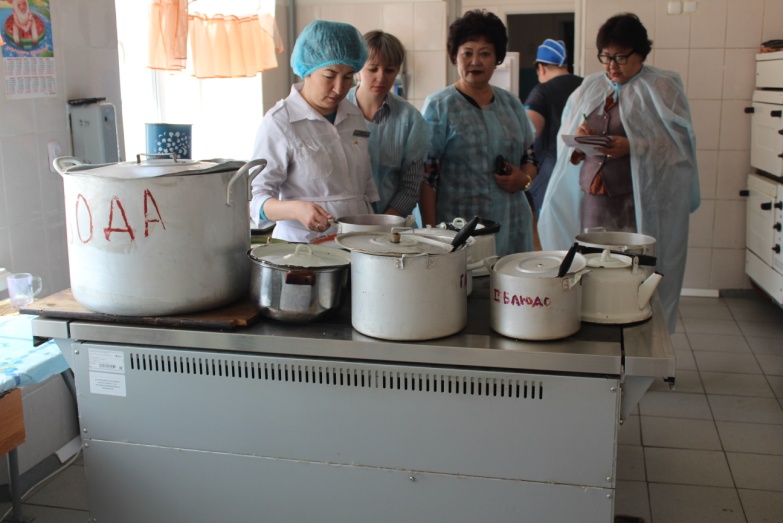 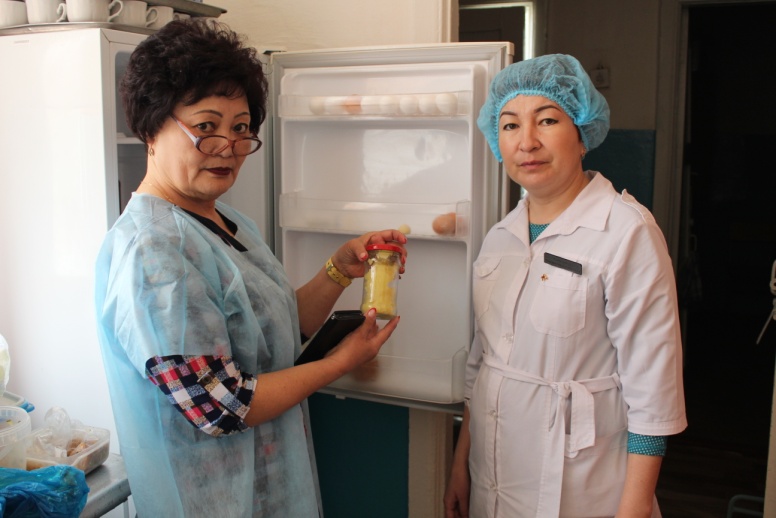 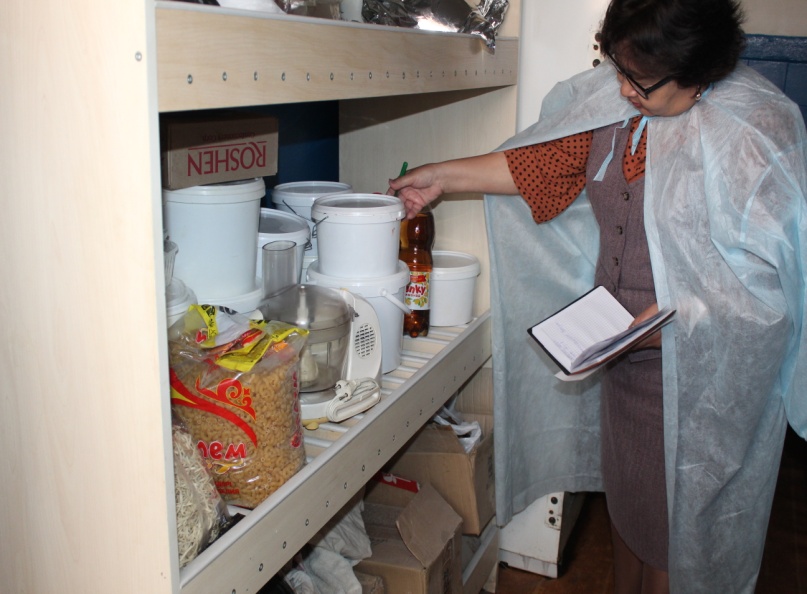 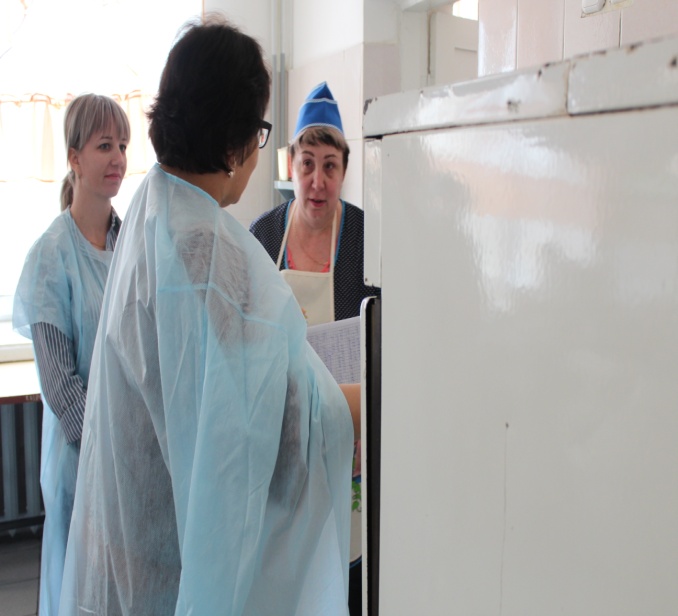 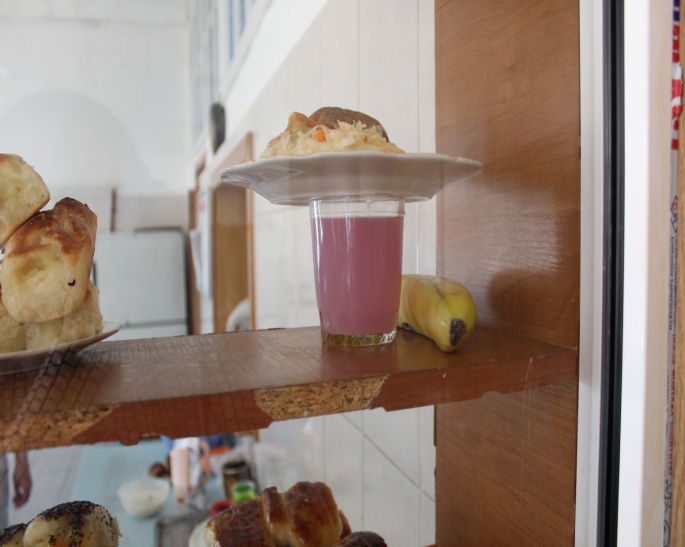 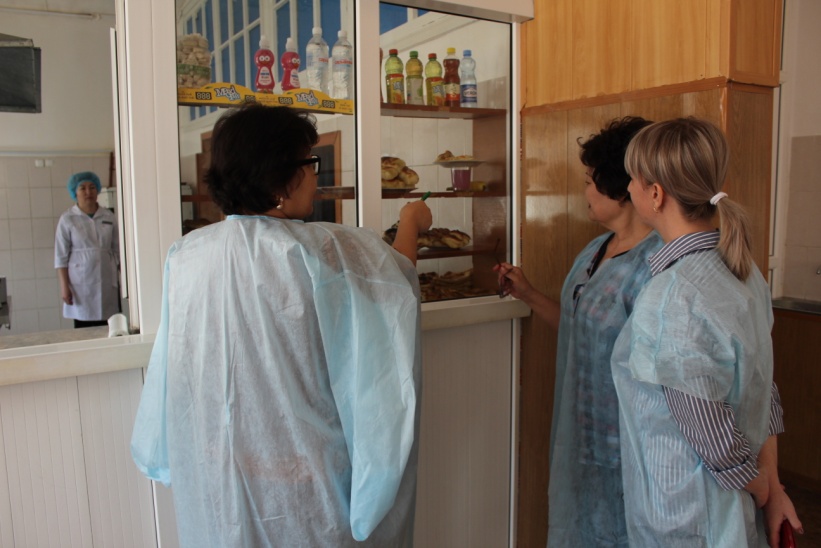 Исп.Бейсекеева 